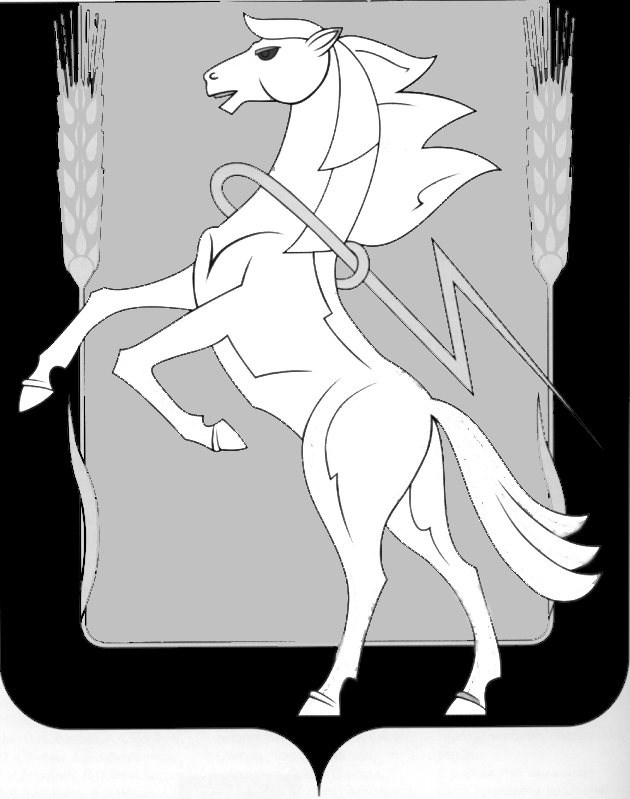 Совет депутатов Рощинского сельского поселенияСосновского муниципального района Челябинской областитретьего созыва                                  Р Е Ш Е Н И Е                        ПРОЕКТОт         2016 г. №    «Об отчете ПредседателяСовета депутатов РощинскогоСельского поселения о проделаннойСоветом депутатов работе в 2015 году».   Выслушав мнения участников открытого заседания Совета депутатов о проделанной Советом депутатов работе в 2015 году Совет депутатов Рощинского сельского поселения третьего созыва РЕШАЕТ:На заседании Совета депутатов рассмотреть  замечания и предложения высказанные о работе Совета депутатов в 2015 году.Разработать мероприятия по улучшению работы Совета депутатов.Контроль за данным решением возложить на депутата Евстигнеева А.И.Председатель Совета депутатов
Рощинского сельского поселения					А. И. ЕвстигнеевГлава поселения                                                                   С.Г. КудринаСовет депутатов Рощинского сельского поселенияСосновского муниципального района Челябинской областитретьего созыва                                  Р Е Ш Е Н И Е                        ПРОЕКТОт         2016 г. №    «Об отчете Главы Рощинскогосельского поселения  Кудриной С.Г.о результатах деятельности главыи администрации за  2015 год».   Заслушав и обсудив отчет главы Рощинского сельского поселения Кудриной С.Г. о результатах деятельности главы и администрации за 2015 год Совет депутатов Рощинского сельского поселения третьего созыва РЕШАЕТ:Считать  работу Главы Рощинского сельского поселения Кудриной С.Г. положительной  и одобрить основные направления деятельности администрации.Поручить Главе поселения Кудриной С.Г. эффективнее использовать резервы для увеличения собственной доходной базы местного бюджета.Предложить Главе поселения Кудриной С.Г. и администрации поселения, усилить контроль за рациональным использованием бюджетных средств и имущества, находящегося  в собственности поселения.Рассмотреть на заседании Совета депутатов замечания и предложения, высказанные в ходе обсуждения отчета Главы.Председатель Совета депутатовРощинского сельского поселения					А. И. ЕвстигнеевГлава поселения                                                                   С.Г. КудринаСовет депутатов Рощинского сельского поселенияСосновского муниципального района Челябинской областитретьего созыва                                  Р Е Ш Е Н И Е                        ПРОЕКТОт         2016 г. №    Информация о праздновании дня Победы 9 мая  в Рощинском сельском поселении    Заслушав информацию директора Дома культуры Школьную Ирину Владимировну о праздновании дня Победы 9 мая Совет депутатов Рощинского сельского поселения третьего созыва РЕШАЕТ:Информацию о праздновании дня Победы 9 мая в Рощинском сельском поселении  принять к сведению.Председатель Совета депутатовРощинского сельского поселения					А. И. ЕвстигнеевГлава поселения                                                                   С.Г. Кудрина